                                                                                                                                 Утвержден Приказом Закрытого Акционерного Общества «Азербайджанское Каспийское Морское Пароходство» от 01 декабря 2016 года, № 216.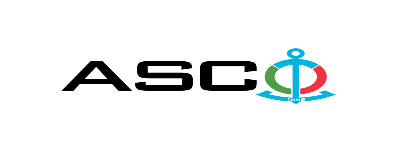 ЗАКРЫТОЕ АКЦИОНЕРНОЕ ОБЩЕСТВО «АЗЕРБАЙДЖАНСКОЕ КАСПИЙСКОЕ МОРСКОЕ ПАРОХОДСТВО» ОБЪЯВЛЯЕТ О ПРОВЕДЕНИИ ОТКРЫТОГО КОНКУРСА НА ЗАКУПКУ ЛОКТЕЙ, ПЕРЕХОДНИКОВ И РАЗЛИЧНЫХ КЛАПАНОВ НЕОБХОДИМЫХ ДЛЯ НОВЫХ СТРОЯЩИХСЯ СУДОВ ПРОЕКТА 1547К о н к у р с №AM045/2022(на бланке участника-претендента)ПИСЬМО-ЗАЯВКА НА УЧАСТИЕ В ОТКРЫТОМ КОНКУРСЕ Город _______ “___”_________20___года ___________№           							                                                                                          Председателю Комитета по Закупкам АСКОГосподину Дж. МахмудлуНастоящей заявкой [с указанием полного наименования претендента-подрядчика] подтверждает намерение принять участие в открытом конкурсе № [с указанием претендентом номера конкурса], объявленном «АСКО» в связи с закупкой «__________». При этом подтверждаем, что в отношении [с указанием полного наименования претендента-подрядчика] не проводится процедура ликвидации, банкротства, деятельность не приостановлена, а также отсутствуют иные обстоятельства, не позволяющие участвовать в данном тендере.  Гарантируем, что [с указанием полного наименования претендента-подрядчика] не является лицом, связанным с АСКО. Сообщаем, что для оперативного взаимодействия с Вами по вопросам, связанным с представленной документацией и другими процедурами, нами уполномочен:Контактное лицо :  Должность контактного лица:  Телефон:  E-mail: Приложение:Оригинал  банковского  документа об  оплате взноса за участие в конкурсе –  на ____ листах.________________________________                                   _______________________(Ф.И.О. уполномоченного лица) (подпись уполномоченного лица)_________________________________                                                  (должность уполномоченного лица)                                                                                                                                                                   M.П.                                            ПЕРЕЧЕНЬ ТОВАРОВ :Только DDP принимается в качестве условия поставки от местных предприятий. Принимается только предложения цен  указанные в манатах  от местных предприятий. Другие условия поставки не принимаются.Необходимо указать перед каждым товаром при предъявлении ценового предложения:1. Марка2.  Сертификат о происхождении, заверенный Торгово-промышленной палатой3.  Сертификат качества производителя     До заключения договора купли-продажи с компанией победителем конкурса  проводится проверка претендента в соответствии с правилами закупок АСКО.    Компания должна перейти по этой ссылке (http://asco.az/sirket/satinalmalar/podratcilarin-elektron-muraciet-formasi/), чтобы заполнить специальную форму или представить следующие документы:Устав компании (со всеми изменениями и дополнениями)Выписка из реестра коммерческих юридических лиц (выданная в течение последнего 1 месяца)Информация об учредителе юридического лица  в случае если учредитель является юридическим лицомИНН свидететльствоПроверенный аудитором баланс бухгалтерского учета или налоговая декларация (в зависимости от системы налогообложения) / справка на отсутствие налоговой задолженности в органах налогообложения Удостоверения личности законного представителяЛицензии учреждения необходимые для оказания услуг / работ (если применимо)Договор не будет заключен с компаниями которые не предоставляли указанные документы и не получили позитивную оценку по результатам процедуры проверки и они будут исключены из конкурса!  Перечень документов для участия в конкурсе:Заявка на участие в конкурсе (образец прилагается); Банковский документ об оплате взноса за участие в конкурсе; Конкурсное предложение; Банковская справка о финансовом положении грузоотправителя за последний год (или в течении периода функционирования);Справка из соответствующих налоговых органов об отсутствии  просроченных обязательств по налогам и другим обязательным платежам в Азербайджанской Республике, а также об отсутствии неисполненных обязанностей налогоплательщика, установленных Налоговым кодексом Азербайджанской Республики в течение последнего года (исключая период приостановления). На первичном этапе, заявка на участие в конкурсе (подписанная и скрепленная печатью) и банковский документ об оплате взноса за участие (за исключением конкурсного предложения) должны быть представлены на Азербайджанском, русском или английском языках не позднее 17:00 (по Бакинскому времени) 23 февраля 2022 года по месту нахождения Закрытого Акционерного Общества «Азербайджанское Каспийское Морское Пароходство» (далее – «АСКО» или "Закупочная Организация") или путем отправления на электронную почту контактного лица. Остальные документы должны быть представлены в конверте конкурсного предложения.   Перечень (описание) закупаемых товаров, работ и услуг прилагается.Сумма взноса за участие в конкурсе и приобретение Сборника Основных Условий :Претенденты, желающие принять участие в конкурсе, должны оплатить нижеуказанную сумму взноса за участие в конкурсе (название организации проводящий конкурс и предмет конкурса должны быть точно указаны в платежном поручении) путем перечисления средств на банковский счет АСКО с последующим представлением в АСКО документа подтверждающего оплату, в срок не позднее, указанного в первом разделе.  Претенденты, выполнявшие данное требование, вправе приобрести Сборник Основных Условий по предмету закупки у контактного лица в электронном или печатном формате в любой день недели с 08.00 до 17.00 часов до даты, указанной в разделе IV объявления.Взнос за участие (без НДС) : 50 (пятьдесят) АЗН Допускается оплата суммы взноса за участие в манатах или в долларах США и Евро в эквивалентном размере.   Номер счета :Взнос за участие в конкурсе не подлежит возврату ни при каких обстоятельствах, за исключением отмены конкурса АСКО!Гарантия на конкурсное предложение:Для конкурсного предложения требуется банковская гарантия в сумме не менее 1 (одного)% от цены предложения. Форма банковской гарантии будет указана в Сборнике Основных Условий. Оригинал банковской гарантии должен быть представлен в конкурсном конверте вместе с предложением. В противном случае Закупочная Организация оставляет за собой право отвергать такое предложение. Финансовое учреждение, выдавшее гарантию, должно быть принято в финансовых операциях в Азербайджанской Республике и / или в международном уровне. Закупочная организация  оставляет за собой право не принимать никаких недействительных  банковских гарантий.В случае если лица, желающие принять участие в конкурсе закупок, предпочтут  представить гарантию другого типа  (аккредитив, ценные бумаги,  перевод средств на счет указанный в тендерных документах, депозит и другие финансовые активы), в этом случае должны предварительно запросить АСКО посредством контактного лица, указанного в объявлении и получить согласие  о возможности приемлемости такого вида гарантии. Сумма гарантии за исполнение договора требуется в размере 5 (пяти) % от закупочной цены.Для текущей закупочной операции Закупающая Организация произведет оплату только после того, как товары будут доставлены на склад, предоплата не предусмотрена.Срок исполнения контракта:  В связи с острой востребованностью товаров, срок поставки товаров предусматривается в течение 10 дней. Предельный срок и время подачи конкурсного предложения :Участники, представившие заявку на участие и банковский документ об оплате взноса за участие в конкурсе до срока, указанного в первом разделе, должны представить свои конкурсные предложения в «АСКО» в запечатанном конверте (один оригинальный экземпляр и одна копия) не позднее 17:00 (по Бакинскому времени) 03 марта 2022 года.Конкурсные предложения, полученные позже указанной даты и времени, не вскрываются и возвращаются участнику.Адрес закупочной организации :Азербайджанская Республика, город Баку AZ1003 (индекс), Ул. Микаила Гусейнова 2, Комитет по Закупкам АСКО. Контактное лицо :Эмиль ГасановВедущий специалист по закупкам Департамента Закупок АСКОТелефон:  +99450 422 00 11Электронная почта: emil.hasanov@asco.az, tender@asco.azПо юридическим вопросам :Телефонный номер: +994 12 4043700 (внутр. 1262)Адрес электронной почты:  tender@asco.azДата, время и место вскрытия конвертов с конкурсными предложениями :Вскрытие конвертов будет производиться в 12.00 (по Бакинскому времени) 04 марта 2022 года по адресу, указанному в разделе V. Лица, желающие принять участие в вскрытии конверта, должны представить документ, подтверждающий их участие (соответствующую доверенность от участвующего юридического или физического лица) и удостоверение личности не позднее, чем за полчаса до начала конкурса.Сведения о победителе конкурса :Информация о победителе конкурса будет размещена в разделе «Объявления» официального сайта АСКО.№Наименование товаров и материаловЕдиница измеренияКоличество1Отвод 90, 90-108 x 4.0 ГОСТ 17375-2001шт.602Отвод 90, 90-1-21.3 x 2.0 ГОСТ 17375-2001шт.2223Отвод 90, 90-1-42.4 x 2.6 ГОСТ 17375-2001шт.1254Отвод  90, 90-1-48 x 3,0  ГОСТ 17375-2001шт.605Отвод  90, 90-1-25 x 2  ГОСТ 17375-2001шт.1006Отвод  90, 90-168 x 5.0 ГОСТ 17375-2001шт.247Отвод  90, 90-1-76.1 x 5.0 ГОСТ 17375-2001шт.488Отвод 90, 90-32 x 3.0 ГОСТ 17375-2001шт.2709Отвод 90, 90-42 x 4.0 ГОСТ 17375-2001шт.22510Отвод 90, 90-45 x 2.5 ГОСТ 17375-2001шт.6611Отвод 90, 90-45 x 3.0 ГОСТ 17375-2001, В10шт.13212Отвод 90, 90-57 x 3.0 ГОСТ 17375-2001шт.69613Отвод  90, 90-57 x 4.0 ГОСТ 17375-2001шт.2414Отвод 90, 90-76 x 5.0 ГОСТ 17375-2001шт.9015Переход, К-108.0 x 4.0-57.0 x 3.0 L=80 ГОСТ 17378-2001шт.616Переход, К-1-33.7 x 4.5-21.3 x 4.0 ГОСТ 17378-2001шт.1017Переход, К-1-42.4 x 3.6-21.3 x 3.2 ГОСТ 17378-2001шт.2018Тройник с резьбой,  Ду10 Ру40, ИТШЛ. 752251шт.2019Тройник с резьбой Ду25 Ру160, 552-03.557шт.1020Тройник с резьбой Ду20 Ру160, 552-03.557шт.9621Тройник с резьбой,  Ду15 Ру160, 552-03.557шт.1022Тройник с резьбой Ду10 Ру160, 552-03.557шт.623Тройник с резьбой Ду6 Ру160, 552-03.557шт.2524Тройник прямой штуцерный равнопроходный с наружной резьбой, ИТШЛ.752251, Кор.ст,Ду10шт.2425Тройник прямой штуцерный равнопроходный с наружной резьбой, Ду15, 552-03.557шт.1226Переход ниппельного типа,  Ду15 Ру100, ИТШЛ. 363801.027шт.1227Переход ниппельного типа, Ду10 Ру20, ИТШЛ. 363801.027шт.1228Переход ниппельного типа, Ду20 Ру20, ИТШЛ. 363801.027шт.4829Проходной угольник, DL 20M, шт.5530Проходной угольник, DL 25M, шт.34531Проходной угольник, DL 14M, шт.3532Проходной угольник, DL 15M, шт.2533Проходной угольник, DL 8M, шт.5034Пробка спускная, Ду15, M24 x 2.0, ИТШЛ.718011.005-02шт.2035Переход ниппельного типа ИТШЛ.363801.027, Ду20шт.636Клапан манометровый, Дy15, Py 2,5, медь MS58шт.1237Фильтр для сточных вод (JİS 5K Water filter ), Ду 10, 521-01.469-03, (топливная система)шт.3638Клапан запорный штуцерный проходной, Ду10, 521-01.469-03, (для системы отопления)шт.1839Клапан невозвратно-запорный штуцерный проходной, Ду10, ИТШЛ.491911, (для системы СО2)шт.640Клапан невозвратно-запорный штуцерный угловой. ИТШЛ.491911.001,Ду10, топливная системашт.2441Ниппель пожарного шланга, NCS R 2", шт.24